République Algérienne Démocratique et PopulaireMinistère de l’Enseignement Supérieur et de la Recherche ScientifiqueUniversité Mohamed Seddik Ben Yahia, JijelRépublique Algérienne Démocratique et PopulaireMinistère de l’Enseignement Supérieur et de la Recherche ScientifiqueUniversité Mohamed Seddik Ben Yahia, JijelRépublique Algérienne Démocratique et PopulaireMinistère de l’Enseignement Supérieur et de la Recherche ScientifiqueUniversité Mohamed Seddik Ben Yahia, JijelRépublique Algérienne Démocratique et PopulaireMinistère de l’Enseignement Supérieur et de la Recherche ScientifiqueUniversité Mohamed Seddik Ben Yahia, JijelRépublique Algérienne Démocratique et PopulaireMinistère de l’Enseignement Supérieur et de la Recherche ScientifiqueUniversité Mohamed Seddik Ben Yahia, JijelFaculté des lettres et des languesDépartement de lettres et langue française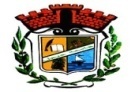 GROUPE   012ème année LMD 08h00-09h3009h30-11h0011h00-12h3012h30-14h0014h00-15h3015h30-17h00SamediCULTURE ET CIVM. ABDOU S21 TRADUCTION M. SIFFOUR S21 CEEMME. MERABAT S21 DimancheCEEMME. MERABAT S22ANGLAISS22 LundiPHONETIQUE CORR.MME. LEKRIOUILABO 4CEOMME. AMIOUR LABO 5GRAMMAIREMME. CHIHA S13MardiLLE M. MESSAOUDI S22 GRAMMAIREMME. CHIHA S13 TTUM. ASSIAKHS13 MercrediLINGUISTIQUEM. ASSIAKH S19ET MME. BOUABSA S17CEOMME. AMIOUR LABO 6TTUM. ASSIAKHS13JeudiFaculté des lettres et des languesDépartement de lettres et langue françaiseGROUPE  022ème année LMD 08h00-09h3009h30-11h0011h00-12h3012h30-14h0014h00-15h3015h30-17h00SamediTRADUCTIONM. SIFFOURS20CULTURE ET CIVM. ABDOUS20CEEMME. MERABATS14DimancheANGLAISMME.S17CEEMME. MERABATS18LundiCEOMME. AMIOURLABO 6PHONETIQUE CORR.MME. LEKRIOUILABO 6ETMME. BOUABSAS14GRAMMAIREMME. CHIHAS14MardiTTUM. BENAMMARS21TTUM. BENAMMARS21LINGUISTIQUEM. ASSIAKHS20GRAMMAIREMME. CHIHAS14MercrediCEOMME. AMIOURS19 LLEM. MESSAOUDIS17JeudiFaculté des lettres et des languesDépartement de lettres et langue françaiseGROUPE  032ème année LMD 08h00-09h3009h30-11h0011h00-12h3012h30-14h0014h00-15h3015h30-17h00SamediDimancheTRADUCTIONM. SIFFOURS19CEOM. BOUKROUS LABO 5CULTURE ET CIVM.RADJAHS19ANGLAISMME.S15LundiCEEMME. ASSILA S17GRAMMAIREMME. ASSILA S20TTUM. ABDERAHMANES20CEOM. BOUKROUS LABO 6MardiLLEM. MESSAOUDIS18TTUM. ABDERAHMANES18LINGUISTIQUEM. ASSIAKHS18MercrediPHONETIQUE CORR.MME. LEKRIOUILABO 4ETMME. BOUABSAS13CEEMME. ASSILA S15GRAMMAIREMME. ASSILA S15JeudiFaculté des lettres et des languesDépartement de lettres et langue françaiseGROUPE  042ème année LMD 08h00-09h3009h30-11h0011h00-12h3012h30-14h0014h00-15h3015h30-17h00SamediDimancheTRADUCTION M. SIFFOUR S19GRAMMAIREM. BEDOUHENE S20CEO M. BOUKROUS LABO 6CULTURE ET CIVM.RADJAHS16LundiCEO M. BOUKROUS LABO 6GRAMMAIREM. BEDOUHENE S22CEEM. AZIBI S16 TTUM. ABDERAHMANE   S16MardiTTUM. ABDERAHMANES19ANGLAIS S19 LLE M. MESSAOUDI S16CEEM. AZIBI S15MercrediLINGUISTIQUEM. ASSIAKH S18PHONETIQUE CORR.MME. LEKRIOUILABO 4ET MME. BOUABSA S16JeudiFaculté des lettres et des languesDépartement de lettres et langue françaiseGROUPE  052ème année LMD 08h00-09h3009h30-11h0011h00-12h3012h30-14h0014h00-15h3015h30-17h00SamediDimancheCEOM. BOUKROUS LABO 5GRAMMAIREM. BEDOUHENE S 17TRADUCTION M. SIFFOUR S 21CULTURE ET CIVM.RADJAHS 17LundiCEOM. BOUKROUS LABO 5GRAMMAIREM. BEDOUHENE S 17TTUM. ABDERAHMANE   S 17CEEM. AZIBI S 17MardiANGLAISM S 20 CEEM. AZIBI S 17TTUM. ABDERAHMANE   S 17MercrediLLE M. MESSAOUDI S 22LINGUISTIQUEM. ASSIAKH S 20PHONETIQUE CORR.MME. LEKRIOUILABO 4ET MME. BOUABSA S 17Jeudi